Про передачу майнаКНП «Новоград-Волинське міськрайонне стоматологічне медичне об’єднання»Керуючись нормами Цивільного, Господарського кодексів України, статями 43, 60 Закону України „Про місцеве самоврядування в Україні”, враховуючи  рішення Новоград-Волинської міської ради від 05.05.2022             № 519, рішення Ярунської сільської ради від 26.05.2022 №2557, рішення Брониківської сільської ради від 11.06.2021 №818, розпорядження Городницького селищного голови від 28.04.2022 №19/А, клопотання Стриївської сільської ради від 05.05.2022 №297 та Піщівської сільської ради від 29.04.2022 №272,  рекомендацій постійної комісії з питань бюджету, соціально-економічного розвитку, комунальної власності, транспорту та зв'язку,  районна радаВИРІШИЛА:1. Передати безоплатно із спільної комунальної власності територіальних громад Новоград-Волинського району майно, що є об’єктом спільної комунальної власності територіальних громад Новоград-Волинського району та комунальною власністю  Новоград-Волинської міської територіальної громади, яке перебуває на балансі КНП «Новоград-Волинське міськрайонне стоматологічне медичне об’єднання» в комунальну власність Новоград-Волинської, Городницької, Брониківської, Піщівської, Стриївської, Ярунської  територіальних  громад згідно з додатком.2. Затвердити акти приймання-передачі майна.3. Контроль за виконанням рішення покласти на постійну комісію з питань бюджету, соціально-економічного розвитку, комунальної власності, транспорту та зв'язку.Голова районної ради                                              Артур  ЗАГРИВИЙ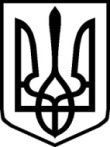 УКРАЇНАУКРАЇНАНОВОГРАД-ВОЛИНСЬКА РАЙОННА РАДАНОВОГРАД-ВОЛИНСЬКА РАЙОННА РАДАЖИТОМИРСЬКОЇ ОБЛАСТІЖИТОМИРСЬКОЇ ОБЛАСТІР І Ш Е Н Н ЯР І Ш Е Н Н ЯДванадцята сесія               VІIІ  скликаннявід   23 червня 2022  року